Blank Electromagnetic Spectrum Handout Answer Key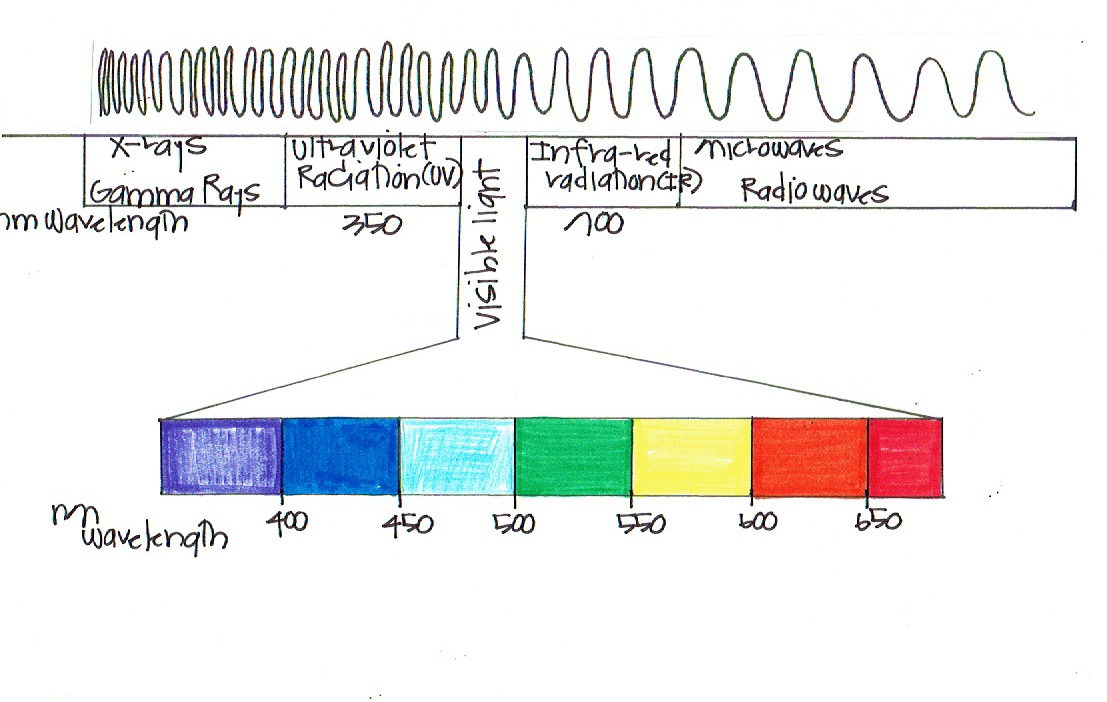 